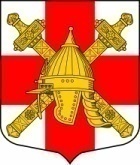 АДМИНИСТРАЦИЯСИНЯВИНСКОГО ГОРОДСКОГО ПОСЕЛЕНИЯКИРОВСКОГО МУНИЦИПАЛЬНОГО РАЙОНА ЛЕНИНГРАДСКОЙ ОБЛАСТИП О С Т А Н О В Л Е Н И Еот   «25» марта 2021 года  № 92О внесении изменений в постановление администрации Синявинского городского поселения Кировского муниципального района Ленинградской области от 20.05.2013 № 122 «Об утверждении Порядка размещения сведений о доходах, об имуществе и обязательствах имущественного характера муниципальных служащих администрации Синявинского городского поселения и членов их семей на официальном сайте администрации Синявинского городского поселения и предоставления этих сведений общероссийским средствам массовой информации для опубликования»В соответствии с пунктом 5 Указа Президента Российской Федерации от 10 декабря 2020 года № 778 «О мерах по реализации отдельных положений Федерального закона «О цифровых финансовых активах, цифровой валюте и о внесении изменений в отдельные законодательные акты Российской Федерации», постановляю:1. Внести изменение в постановление администрации Синявинского городского поселения Кировского муниципального района Ленинградской области от 20.05.2013 № 122 «Об утверждении Порядка размещения сведений о доходах, об имуществе и обязательствах имущественного характера муниципальных служащих администрации Синявинского городского поселения и членов их семей на официальном сайте администрации Синявинского городского поселения и предоставления этих сведений общероссийским средствам массовой информации для опубликования».1.1. Дополнить пункт 2 Порядка размещения сведений о доходах, об имуществе и обязательствах имущественного характера муниципальных служащих администрации Синявинского городского поселения и членов их семей на официальном сайте администрации Синявинского городского поселения и предоставления этих сведений общероссийским средствам массовой информации для опубликования подпунктом «г» следующего содержания:«г) сведения об источниках  получения средств, за счет которых совершены сделки по приобретению земельного участка, иного объекта недвижимого имущества, транспортного средства, ценных бумаг (долей участия, паев в уставных (складочных) капиталах организаций), цифровых финансовых активов, цифровых валют, если общая сумма таких сделок превышает общий доход служащего (работника) и его супруги (супруга) за три последних года, предшествующих отчетному периоду».2. Постановление администрации Синявинского городского поселения Кировского муниципального района Ленинградской области от 03.11.2017 № 305 «О внесении изменений в постановление администрации Синявинского городского поселения Кировского муниципального района Ленинградской области № 122       от 20.05.2013 «Об утверждении Порядка размещения сведений о доходах, об имуществе и обязательствах имущественного характера муниципальных служащих администрации Синявинского городского поселения и членов их семей на официальном сайте администрации Синявинского городского поселения и предоставления этих сведений общероссийским средствам массовой информации для опубликования» признать утратившим силу.3. Настоящее  постановление подлежит обнародованию на сайте Синявинского городского поселения в сети Интернет www.lo-sinyavino.ru и вступает в силу со дня его подписания. 4. Контроль за исполнением настоящего постановления оставляю за собой.И.о. главы  администрации                                                                  А.Д. МалиновскаяРазослано: в дело, сектор по общим вопросам администрации Синявинского городского поселения Кировского муниципального района Ленинградской области, Кировская городская прокуратура Ленинградской области, сайт www.lo-sinyavino.ru.    